ПОДЕЛКА К ПРАЗДНИКУ! К 9 МАЯ!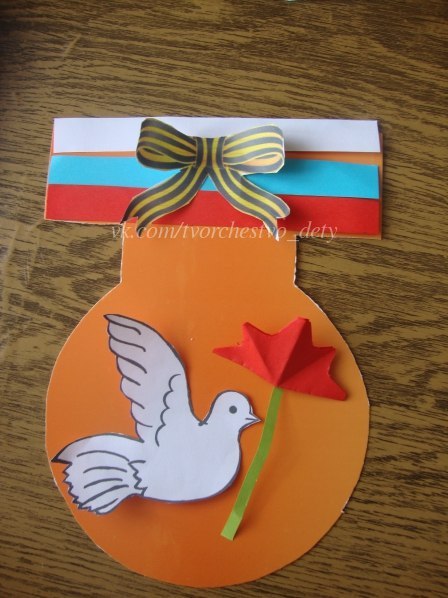 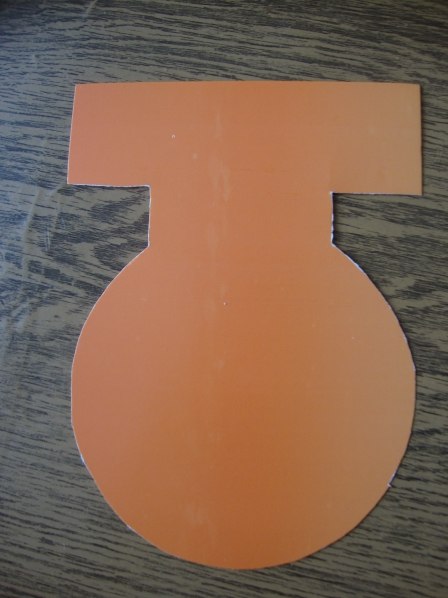 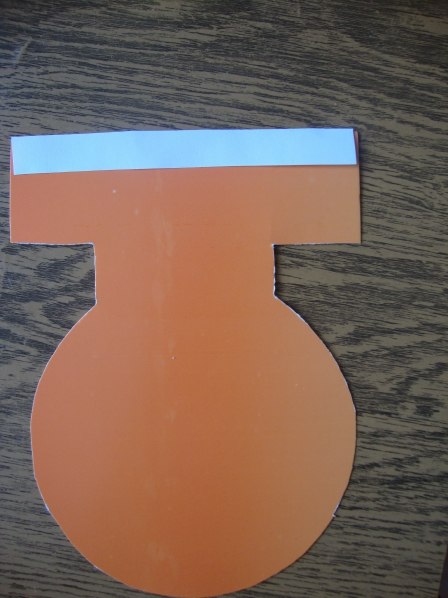 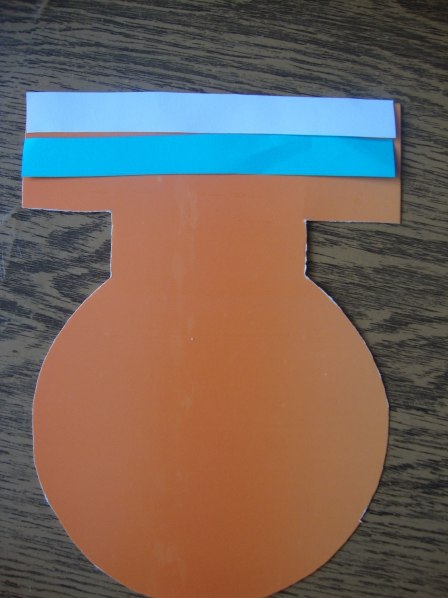 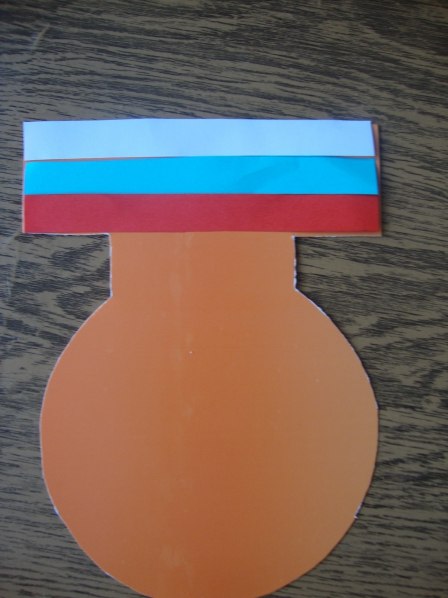 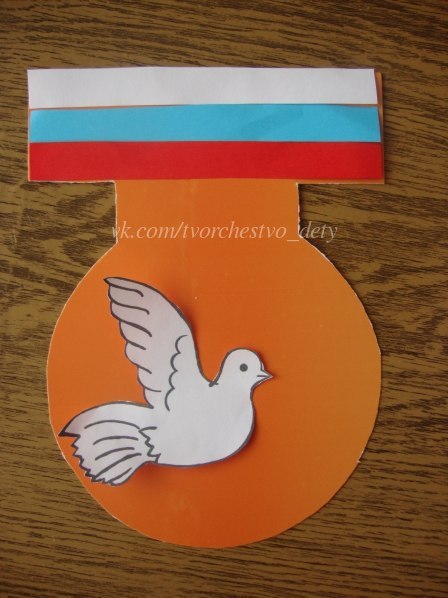 